W.Z.C.Rustenhove Ledegem 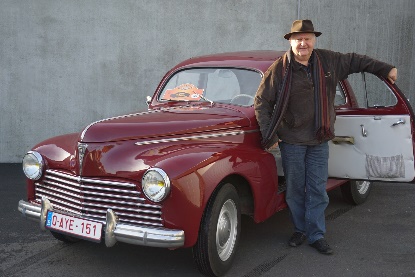 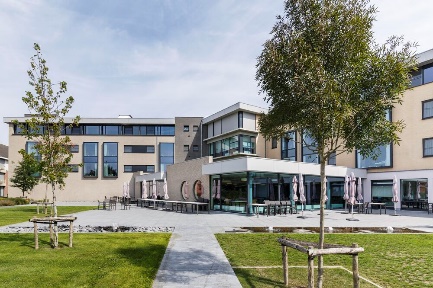 Nodigt ons uit op vrijdag 25 augustus…Om 10u30 samenkomst met tentoonstelling van onze boliedesParking op het grasplein, oprijden via de Hugo Verriestlaan 14b. te LedegemOp de middag krijgen wij een lunch aangeboden.Om 13u30 rijden we dan voor op het terras,de bewoners op pikken voor een rondritje van +/- 2uur Einde voorzien vanaf 16uur.KOM JE MEE ?Inschrijving:………………………………………. komt af met ……………….persoon (en…)en er kunnen nog …………………….. personen mee in mijn wagen.Mijne oldtimer is een…………………………. Van het jaar ………………..Wil je deze inschrijving ingevuld terug sturen of een mailtje naar:animatie@rustenhove.be ter attentie van BernadetteofDanny.cracco@telenet.beThanks en tot …..Koen, Danny, Team Wonen en Leven